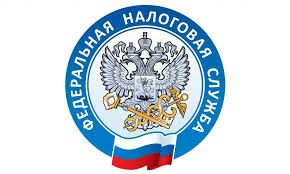 
       О возможности получения бесплатной электронной подписиС 1 июля этого года за получением квалифицированной электронной подписи юридические лица (лица, имеющие право действовать от имени юридического лица без доверенности), индивидуальные предприниматели и нотариусы могут обращаться в территориальные налоговые органы.Для ее получения необходимо предоставить документ, удостоверяющий личность, СНИЛС, ИНН, ОГРНИП (для индивидуальных предпринимателей), ОГРН юридического лица, документ, подтверждающий право заявителя действовать от имени юридического лица без доверенности (для организаций) и USB-носитель ключевой информации, сертифицированный ФСТЭК России или ФСБ России.Электронной подпись можно использовать при предоставлении налоговых деклараций (расчетов) через операторов электронного документооборота и через сервис «Представление налоговой и бухгалтерской отчетности в электронной форме» на сайте www.nalog.gov.ru, а также на всех электронных площадках.